Приложение 1.ТЕСТ 1.Великая Отечественная война началась… А. 7 ноября 1940 годаБ. 23 февраля 1941 годаВ. 9 мая 1941 годаГ. 22  июня 1941 года2. Крепость, гарнизон которой защищался в полном окружении 28 дней в первые дни войны:А. БрестскаяБ. ИвангородскаяВ. ПетропавловскаяГ. Шлиссельбургская3. 872 дня длилась самая страшная в истории человечества блокада города…А. ЛенинградаБ. МосквыВ. СевастополяГ. Сталинграда4. Город-герой, который является столицей Республики Беларусь:А. БрестБ. КиевВ. МинскГ. Одесса5. Советский полководец, «Маршал Победы», четырежды Герой Советского Союза:А. ГагаринБ. ЖуковВ. КутузовГ. Суворов6. Старый, опытный воин; участник прошедшей войны:А. ВетеранБ. Генерал В. ГеройГ. Солдат7. На фотографии…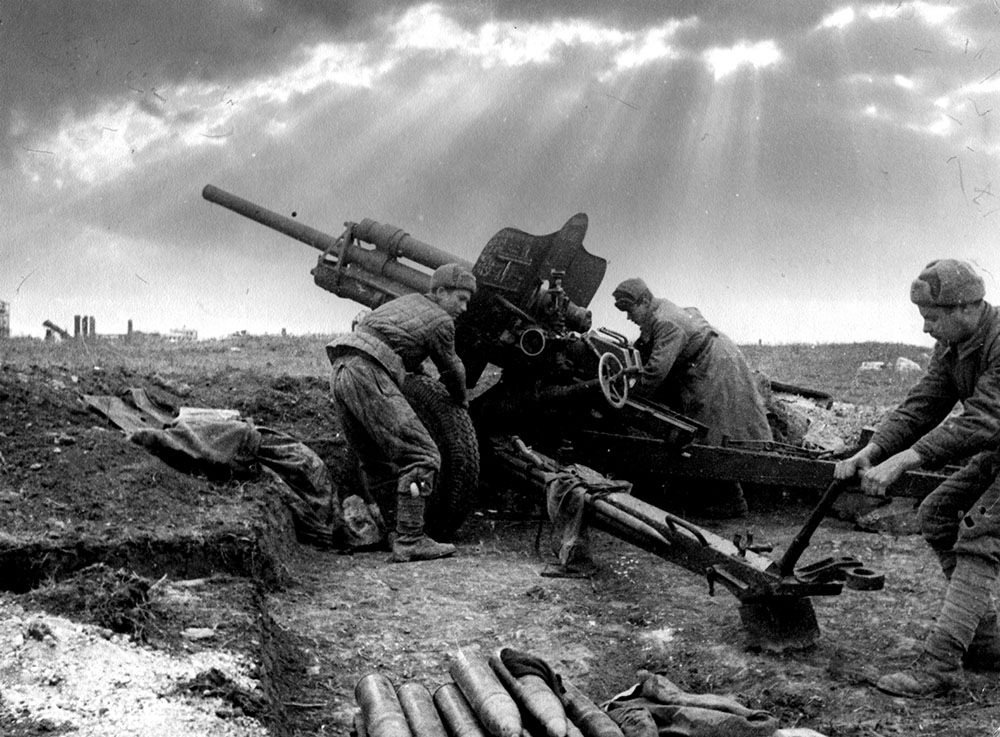 А. АртиллеристыБ. КавалеристыВ. ПехотинцыГ. Сапёры8. Укажите правильную последовательность битв: А. 	Берлинская операция – Московская битва – Сталинградская битва Б.	Курская битва – Московская битва – Сталинградская битваВ.	Московская битва – Сталинградская битва – Берлинская операцияГ.	Сталинградская битва – Московская битва – Курская битва9. Как правильно пишется название ежегодной (с 2014 г.) акции, когда в День Победы люди проходят колонной по улицам городов с фотографиями своих родственников, сражавшихся в годы войны?А. Безсмертный полкБ. Бесмертный полкВ. Бессмертный полкГ. Биссмертный полк10. Искусственное сооружение (укрепление), углубление в грунте, предназначенное для улучшения условий стрельбы и защиты военнослужащего:А. Бастион		Б. ВалВ. Крепость		Г. Окоп